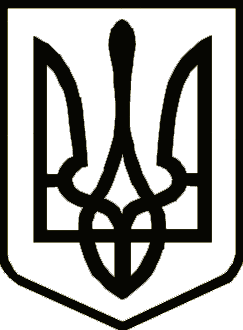 Україна	                  СРІБНЯНСЬКА СЕЛИЩНА РАДАРОЗПОРЯДЖЕННЯПро скликання засідання виконавчого комітету Срібнянської селищної радиВідповідно до статті 53 та пункту 20, частини 4 статті 42 Закону України «Про місцеве самоврядування в Україні», зобов'язую:Скликати засідання виконавчого комітету Срібнянської селищної ради      20 липня 2022 року о 10-00 годині в залі засідань селищної ради.На розгляд засідання виконавчого комітету винести наступні питання:Про звіт про виконання бюджету Срібнянської селищної територіальної громади за I півріччя  2022  року.Про роботу із зверненнями громадян до Срібнянської  селищної ради за I півріччя 2022 року.Про внесення змін до рішення виконавчого комітету від 30.05.2018  №96 «Про створення житлової комісії при виконавчому комітеті Срібнянської  селищної ради».Про внесення змін до рішення виконавчого комітету від 06.07.2021  №169 «Про створення комісії з формування пропозицій щодо спрямування субвенції з державного бюджету місцевим бюджетам на проектні, будівельно-ремонтні роботи, придбання житла та приміщень для розвитку сімейних та інших форм виховання, наближених до сімейних, підтримку малих групових будинків та забезпечення житлом дітей-сиріт, дітей, позбавлених батьківського піклування, осіб з їх числа».Про внесення змін до рішення виконавчого комітету від 21.06.2022  №83  «Про створення комісії з огляду (оцінки) будівель (споруд, приміщень) закладів освіти селищної ради».Про розгляд звернень громадян.Про видалення зелених насаджень.Селищний голова                                                                Олена ПАНЧЕНКО19 липня2022 року    смт Срібне			      №68